МУНИЦИПАЛЬНОЕ БЮДЖЕТНОЕ ОБЩЕОБРАЗОВАТЕЛЬНОЕ УЧРЕЖДЕНИЕ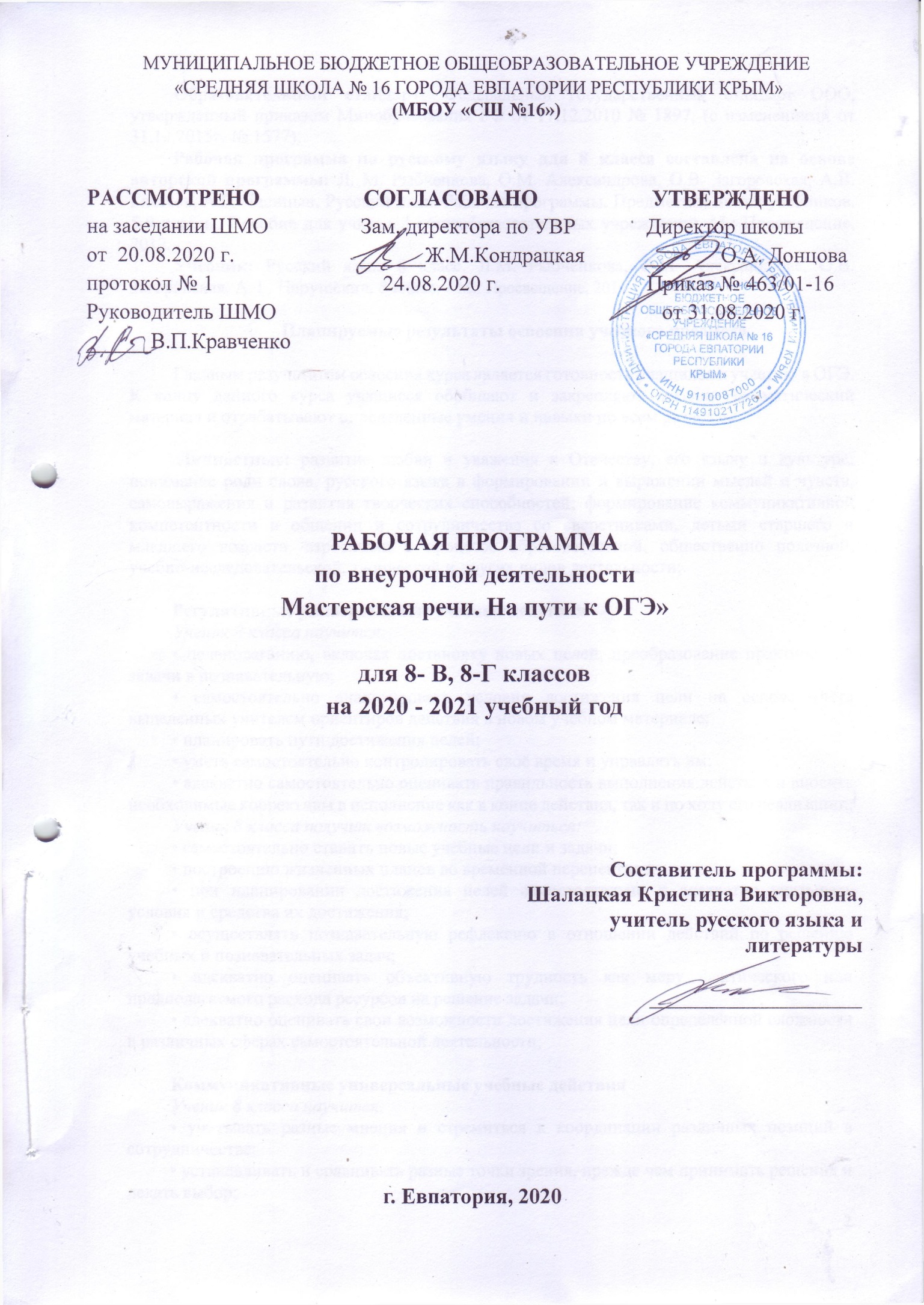  «СРЕДНЯЯ ШКОЛА № 16 ГОРОДА ЕВПАТОРИИ РЕСПУБЛИКИ КРЫМ» (МБОУ «СШ №16»)РАССМОТРЕНО                   СОГЛАСОВАНО                     УТВЕРЖДЕНОна заседании ШМО                 Зам. директора по УВР             Директор школыот  20.08.2020 г.                       ______Ж.М.Кондрацкая           _______О.А. Донцова протокол № 1                               24.08.2020 г.                           Приказ № 463/01-16    Руководитель ШМО                                                                       от 31.08.2020 г.______В.П.Кравченко РАБОЧАЯ ПРОГРАММА по внеурочной деятельности «Мастерская речи. На пути к ОГЭ»для 8- В, 8-Г классовна 2020 - 2021 учебный год Составитель программы: Шалацкая Кристина Викторовна, учитель русского языка и литературы г. Евпатория, 2020 Образовательный стандарт: Федеральный государственный стандарт ООО, утвержденный приказом Минобразования РФ от 17.12.2010 № 1897, (с изменениями от 31.12.2015г. № 1577);Рабочая программа по русскому языку для 8 класса составлена на основе авторской программы: Л. М. Рыбченкова, О.М. Александрова, О.В. Загоровская, А.В. Глазков, А.Г. Лисицын. Русский язык. Рабочие программы. Предметная линия учебников. 5-9 классы. Пособие для учителей общеобразовательных учреждений. М.: Просвещение, 2012.Учебник: Русский язык. 8 класс. Л.М. Рыбченкова, О.М. Александрова, О.В. Загоровская, А. Г. Нарушевич. 8 класс. – М.: Просвещение, 2014.Планируемые результаты освоения учебного предметаГлавным результатом освоения курса является готовность учащихся к участию в ОГЭ. К концу данного курса учащиеся обобщают и закрепляют лексико-грамматический материал и отрабатывают определенные умения и навыки по всем разделам. Личностные: развитие любви и уважения к Отечеству, его языку и культуре; понимание роли слова, русского языка в формировании и выражении мыслей и чувств, самовыражения и развития творческих способностей; формирование коммуникативной компетентности в общении и сотрудничестве со сверстниками, детьми старшего и младшего возраста, взрослыми в процессе образовательной, общественно полезной, учебно-исследовательской, творческой и других видов деятельности;Регулятивные универсальные учебные действияУченик 8 класса научится: • целеполаганию, включая постановку новых целей, преобразование практической задачи в познавательную; • самостоятельно анализировать условия достижения цели на основе учёта выделенных учителем ориентиров действия в новом учебном материале; • планировать пути достижения целей; • уметь самостоятельно контролировать своё время и управлять им; • адекватно самостоятельно оценивать правильность выполнения действия и вносить необходимые коррективы в исполнение как в конце действия, так и по ходу его реализации; Ученик 8 класса получит возможность научиться: • самостоятельно ставить новые учебные цели и задачи; • построению жизненных планов во временной перспективе; • при планировании достижения целей самостоятельно и адекватно учитывать условия и средства их достижения; • осуществлять познавательную рефлексию в отношении действий по решению учебных и познавательных задач; • адекватно оценивать объективную трудность как меру фактического или предполагаемого расхода ресурсов на решение задачи; • адекватно оценивать свои возможности достижения цели определённой сложности в различных сферах самостоятельной деятельности; Коммуникативные универсальные учебные действияУченик 8 класса научится: • учитывать разные мнения и стремиться к координации различных позиций в сотрудничестве; • устанавливать и сравнивать разные точки зрения, прежде чем принимать решения и делать выбор; • аргументировать свою точку зрения, спорить и отстаивать свою позицию не враждебным для оппонентов образом; • задавать вопросы, необходимые для организации собственной деятельности и сотрудничества с партнёром; • осуществлять взаимный контроль и оказывать в сотрудничестве необходимую взаимопомощь; • работать в группе — устанавливать рабочие отношения, эффективно сотрудничать и способствовать продуктивной кооперации; интегрироваться в группу сверстников и строить продуктивное взаимодействие со сверстниками и взрослыми; Ученик 8 класса получит возможность научиться: • учитывать и координировать отличные от собственной позиции других людей, в сотрудничестве; • учитывать разные мнения и интересы и обосновывать собственную позицию; • понимать относительность мнений и подходов к решению проблемы; Познавательные универсальные учебные действияУченик 8 класса научится: • осуществлять расширенный поиск информации с использованием ресурсов библиотек и Интернета; • создавать и преобразовывать модели и схемы для решения задач; • осуществлять выбор наиболее эффективных способов решения задач в зависимости от конкретных условий; Ученик 8 класса получит возможность научиться: • основам рефлексивного чтения; • ставить проблему, аргументировать её актуальность; • самостоятельно проводить исследование на основе применения методов наблюдения и экспериментаПредметные:  Ученик 8 класса научится:· владеть качествами хорошей речи (точность, логичность, чистота, выразительность, уместность, богатство);· моделировать речевое поведение в соответствии с задачами общения;· расширять сведения о нормах речевого поведения в различных сферах общения;· совершенствовать умение осуществлять речевой самоконтроль, находить грамматические и речевые ошибки, недочёты и исправлять их;· работать над расширением словарного запаса;· применять полученные знания и умения в повседневной речевой практике, создавая устные и письменные высказывания и соблюдая разные виды языковых норм.Ученик 8 класса получит возможность научиться: иметь представление:- о роли слова, русского языка в формировании и выражении мыслей и чувств, самовыражения и развития творческих способностей;- о нормах русского литературного языка (орфоэпических, лексических, грамматических) и правилах речевого этикета;- о нормах речевого поведения в различных сферах общения.определять:- основные понятия культуры речи, основные качества речи;- показатели индивидуальной культуры человека;- языковые средства для успешного решения коммуникативных задач (диалог, устные монологические высказывания, письменные тексты) с учетом особенностей разных видов речи и ситуаций общения;- изобразительные возможности словообразования, выразительные средства лексики и фразеологии, грамматические средства выразительности речи;- основные нормы литературного языка;- назначение речевого этикета;- значение различных видов словарей в жизни человека.- качества хорошей речи (точность, логичность, чистота, выразительность, уместность, богатство).Тематическое планированиеКалендарно-тематическое планирование 8-В классаКалендарно-тематическое планирование 8-Г класса№ раздела и темыНаименование разделов и темКол-во часов1.Текст. Основные признаки текста. Стили речи. Типы речи.42.Способы сокращения текста.53.Виды сочинений. Этапы работы над сочинением84.Орфография65.Синтаксические и пунктуационные нормы7Всего:34№ п/п№ п/пДатаДатаТема урокапланфактпланфактТема урокаТекст. Основные признаки текста. Стили речи. Типы речи. (4 ч.)Текст. Основные признаки текста. Стили речи. Типы речи. (4 ч.)Текст. Основные признаки текста. Стили речи. Типы речи. (4 ч.)Текст. Основные признаки текста. Стили речи. Типы речи. (4 ч.)Текст. Основные признаки текста. Стили речи. Типы речи. (4 ч.)1.04.09.Текст и его признаки: информативность, единство замысла, цельность, связность, завершенность. 2.11.09.Микротема. Микротекст. Представление об абзаце как о пунктуационном знаке. Типы речи. Стили речи. 3.18.09.Виды и средства связи предложений в тексте.4.25.09.Урок-практикум «Комплексный анализ текста».Способы сокращения текста (5 ч.)Способы сокращения текста (5 ч.)Способы сокращения текста (5 ч.)Способы сокращения текста (5 ч.)Способы сокращения текста (5 ч.)5.02.10.Языковые приемы сжатия исходного текста: исключение, упрощение, обобщение.6.09.10.Главная и второстепенная информация в тексте. Ключевые слова и их роль в определении границ главной информации.7.16.10.Содержательные способы сокращения текста. 8.23.10.Языковые способы сокращения текста. Практическая работа по сжатию текста.9.30.10.Написание сжатого изложения. Анализ работ.Виды сочинений. Этапы работы над сочинением. (8 ч.)Виды сочинений. Этапы работы над сочинением. (8 ч.)Виды сочинений. Этапы работы над сочинением. (8 ч.)Виды сочинений. Этапы работы над сочинением. (8 ч.)Виды сочинений. Этапы работы над сочинением. (8 ч.)10.13.11.Композиция рассуждения. Аргумент. Способы введения примеров-аргументов.11.20.11.Текст. Типы текста. Повествование. Описание. Рассуждение. 12.27.11.Виды сочинений. Этапы работы над сочинением. Критерии оценивания сочинения.13.04.12.Композиция рассуждения. Аргумент. Способы введения примеров-аргументов.14.11.12.Роль знаков препинания на письме. 15.18.12.Сочинение-рассуждение по прочитанному тексту.16.25.12.Работа над сочинением. Понимание смысла текста. 17.15.01.Виды грамматических и речевых ошибок. Типы речевых и грамматических ошибок. Способы их устранения.Средства выразительности речи. (4)Средства выразительности речи. (4)Средства выразительности речи. (4)Средства выразительности речи. (4)Средства выразительности речи. (4)18.22.01.Средства выразительности речи. Тропы.19.29.01.Сравнение, олицетворение, метафоры, эпитеты.20.05.02.Фразеологизмы.21.12.02.Лексика. Синонимы. Орфография (6 ч.) Орфография (6 ч.) Орфография (6 ч.) Орфография (6 ч.) Орфография (6 ч.)22.19.02.Орфография. Орфограммы в корне. Орфограммы в приставках. Орфограммы суффиксах.23.26.02.Правописание согласных в корне слова. О, Е после шипящих в корне.24.05.03.Сложные слова. Слитные, раздельные, дефисные написания.25.12.03.Правописание союзов. Правописание частиц.26.19.03.Орфограммы в суффиксах. Н-НН  в разных частях речи.27.02.04.Тестовая работа по разделу «Орфография».Синтаксические и пунктуационные нормы (7 ч.)Синтаксические и пунктуационные нормы (7 ч.)Синтаксические и пунктуационные нормы (7 ч.)Синтаксические и пунктуационные нормы (7 ч.)Синтаксические и пунктуационные нормы (7 ч.)28. 09.04.Словосочетание. Грамматическая основа и способы выражения подлежащего и сказуемого.29.16.04.Характеристика предложений, синтаксический разбор.Простое осложненное предложение. 30.23.04.Вводные слова. Обращение.31.30.04.Структура итогового собеседования по русскому языку, критерии оценки заданий.32.07.05.Основные правила выразительного чтения текста. Интонационное соответствие пунктуационному оформлению текста.3314.05.Диагностическая работа по изученным материалам.34.21.05.Диагностическая работа по изученным материалам.№ п/п№ п/пДатаДатаТема урокапланфактпланфактТема урокаТекст. Основные признаки текста. Стили речи. Типы речи. (4 ч.)Текст. Основные признаки текста. Стили речи. Типы речи. (4 ч.)Текст. Основные признаки текста. Стили речи. Типы речи. (4 ч.)Текст. Основные признаки текста. Стили речи. Типы речи. (4 ч.)Текст. Основные признаки текста. Стили речи. Типы речи. (4 ч.)1.03.09.Текст и его признаки: информативность, единство замысла, цельность, связность, завершенность. 2.10.09.Микротема. Микротекст. Представление об абзаце как о пунктуационном знаке. Типы речи. Стили речи. 3.17.09.Виды и средства связи предложений в тексте.4.24.09.Урок-практикум «Комплексный анализ текста».Способы сокращения текста (5 ч.)Способы сокращения текста (5 ч.)Способы сокращения текста (5 ч.)Способы сокращения текста (5 ч.)Способы сокращения текста (5 ч.)5.01.10.Языковые приемы сжатия исходного текста: исключение, упрощение, обобщение.6.08.10.Главная и второстепенная информация в тексте. Ключевые слова и их роль в определении границ главной информации.7.15.10.Содержательные способы сокращения текста. 8.22.10.Языковые способы сокращения текста. Практическая работа по сжатию текста.9.29.10.Написание сжатого изложения. Анализ работ.Виды сочинений. Этапы работы над сочинением. (8 ч.)Виды сочинений. Этапы работы над сочинением. (8 ч.)Виды сочинений. Этапы работы над сочинением. (8 ч.)Виды сочинений. Этапы работы над сочинением. (8 ч.)Виды сочинений. Этапы работы над сочинением. (8 ч.)10.12.11.Композиция рассуждения. Аргумент. Способы введения примеров-аргументов.11.19.11.Текст. Типы текста. Повествование. Описание. Рассуждение. 12.26.11.Виды сочинений. Этапы работы над сочинением. Критерии оценивания сочинения.13.03.12.Композиция рассуждения. Аргумент. Способы введения примеров-аргументов.14.10.12.Роль знаков препинания на письме. 15.17.12.Сочинение-рассуждение по прочитанному тексту.16.24.12.Работа над сочинением. Понимание смысла текста. 17.14.01.Виды грамматических и речевых ошибок. Типы речевых и грамматических ошибок. Способы их устранения.Средства выразительности речи. (4)Средства выразительности речи. (4)Средства выразительности речи. (4)Средства выразительности речи. (4)Средства выразительности речи. (4)18.21.01.Средства выразительности речи. Тропы.19.28.01.Сравнение, олицетворение, метафоры, эпитеты.20.04.02.Фразеологизмы.21.11.02.Лексика. Синонимы. Орфография (6 ч.) Орфография (6 ч.) Орфография (6 ч.) Орфография (6 ч.) Орфография (6 ч.)22.18.02.Орфография. Орфограммы в корне. Орфограммы в приставках. Орфограммы суффиксах.23.25.02.Правописание согласных в корне слова. О, Е после шипящих в корне.24.04.03.Сложные слова. Слитные, раздельные, дефисные написания.25.11.03.Правописание союзов. Правописание частиц.26.01.04.Орфограммы в суффиксах. Н-НН  в разных частях речи.27.08.04.Тестовая работа по разделу «Орфография».Синтаксические и пунктуационные нормы (7 ч.)Синтаксические и пунктуационные нормы (7 ч.)Синтаксические и пунктуационные нормы (7 ч.)Синтаксические и пунктуационные нормы (7 ч.)Синтаксические и пунктуационные нормы (7 ч.)28. 15.04.Словосочетание. Грамматическая основа и способы выражения подлежащего и сказуемого.29.22.04.Характеристика предложений, синтаксический разбор.Простое осложненное предложение. 30.29.04.Вводные слова. Обращение.31.06.05.Структура итогового собеседования по русскому языку, критерии оценки заданий. Диагностическая работа по изученным материалам.32.20.05.Основные правила выразительного чтения текста. Интонационное соответствие пунктуационному оформлению текста. Диагностическая работа по изученным материалам.33Повторение изученного материала.34.Повторение изученного материала.